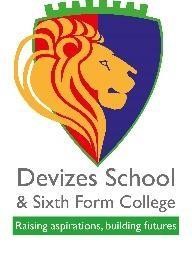 Devizes School  PROVIDER ACCESS POLICY  Introduction  This policy statement sets out the School’s arrangements for managing the access of providers to pupils at the school for the purposes of giving them information about the provider’s education or training offer. This complies with the School’s legal obligations under Section 42B of the Education Act 1997.  Student entitlement  Students in Years 7 -13 are entitled:  To find out about technical education qualifications and apprenticeships opportunities as part of a careers programme which provides information on the full range of education and training options available at each transition point.  To hear from a range of local providers about the opportunities they offer, including technical education and apprenticeships – through options evenings, assemblies and group discussions and taster events.  To understand how to make applications for the full range of academic and technical courses.  Management of provider access requests  Procedure  A provider wishing to request access should contact: Mr B Chamberlain, Careers Co-ordinatorTelephone: (01380) 724886 Email: bchamberlain@devizes.wilts.sch.uk Opportunities for access  The school offers a comprehensive Careers Education, Information, Advice and Guidance programme and an overview of this programme can be seen in the School’s Careers Calendars which can be seen on the school website.  Please speak to our Careers Co-ordinator to identify the most suitable opportunity for you.  The school will make a suitable space available for discussions between the provider and students, as appropriate to the activity. The school will also make available ICT and other specialist equipment to support provider presentations. This will all be discussed and agreed in advance of the visit with the Careers Co-ordinator.  Providers are welcome to leave a copy of their prospectus or other relevant course literature with the Careers Leader so that they can be displayed in the Careers Section of the school library. Please speak to Mrs Maddison to identify the most suitable opportunity for you. The School’s policy on safeguarding sets out the approach to allowing providers into school as visitors to talk to our students. The Safeguarding Policy is available on our website www.devizesschool.co.uk  Premises and facilities  The School will make the main hall, classrooms or private meeting rooms available for discussions between the provider and students, as appropriate to the activity.  The School will also make available AV and other specialist equipment to support provider presentations. This will all be discussed and agreed in advance of the visit with Mrs Edwards.   Providers are welcome to leave a copy of their prospectus or other relevant course literature with Mr B Chamberlain who will distribute the relevant information to pupils.  Agreed by SLT September 2021 Approved by Devizes School Governing Body September 2021 Next review date: September 2024 Person Responsible:  Mr B Chamberlain 